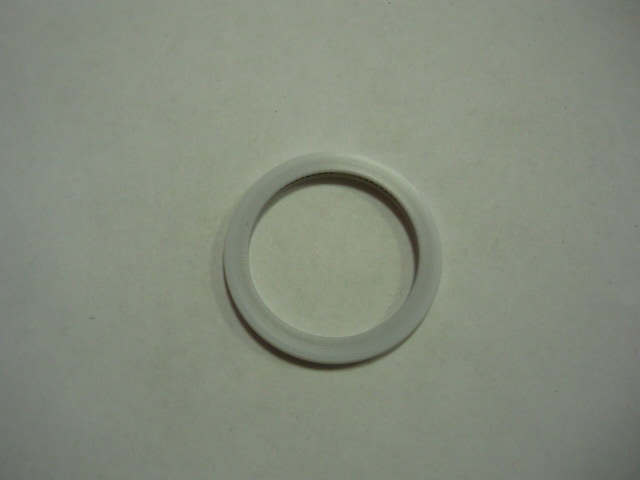 Артикул из 1СНазваниеДиаметрF0071101Уплотнительное кольцо для защитного стекла 37 мм